Escribe cómo se leen estos números:0,6      	5,43    	3,57     	67,05    	2. Indica qué número corresponde a cada letra.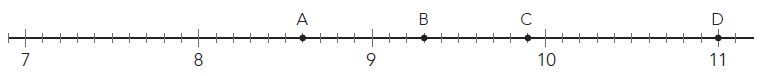 A : ____________  B : _______________ C : _____________ D : _________________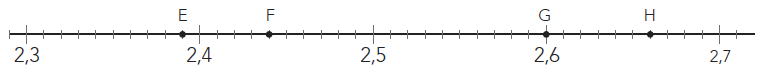 E : _____________ F : _______________ G : ______________ H : ________________3. Ordena de mayor a menor.1,05 - 0,15 - 10,5 - 1,5 	2,7 - 2,07 - 2,71 - 2,17  	    4. Coloca en vertical y calcula.a) 0,27  3,9  ....................	d) 3,46  1,85  ....................b) 1,04  2,6  0,75  ....................	e) 2,5  0,97  ....................c) 3,9  4,72  10,24  ....................	f ) 8,15  6,82  ....................5. Alberto ha pagado tres facturas : una de 82,36€, otra de 27,18€ y la tercera de 55,90€. ¿Cuánto pagó en total ? ¿Cuánto dinero le queda si tenía 200€ ?Leemos bien el problema, pensamos cuáles son las operaciones para resolverlo y lo hacemos paso a paso.DATOS                                                                                              OPERACIONESSOLUCIÓN : 